School Name: __________________________________________________________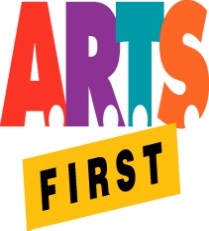 Hawai‘i State Foundation on Culture & the ArtsArtists in the Schools ProgramPartnership Grant Application FormSY 2019-2020SIGNATURE FORM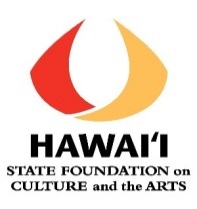 AITS Contact Statement of SupportI have worked with the Artistic Teaching Partner on this partnership application for an AITS grant. I approve the final application, including the grant request and school share amounts. If the partnership receives an AITS grant, I will work with the other teachers and the artist to provide the residency described in the application. As the AITS Contact, I will be responsible for letting the other teachers know that:a one-hour professional development session with the artist is required for the residency teachersthey need to be present in the classroom at all times during the artist’s sessionstheir support during and in-between sessions is always appreciated by the teaching artist and makes for a more successful residencyany problems that arise should be brought to the teaching artist’s attention immediatelytheir on-line “Individual Teacher Evaluation” is due 30 days after the end of the residency, or by May 31, 2020, whichever is earlierAs l the AITS Contact, I will submit the on-line “School Final Report: Residency Data” form 30 days after the end of the residency, or by May 31, 2020, whichever is earlier.___________________________________________________________________________AITS Contact’s Signature                                                                                        DateAITS Contact Printed Name              Additional Comments: 